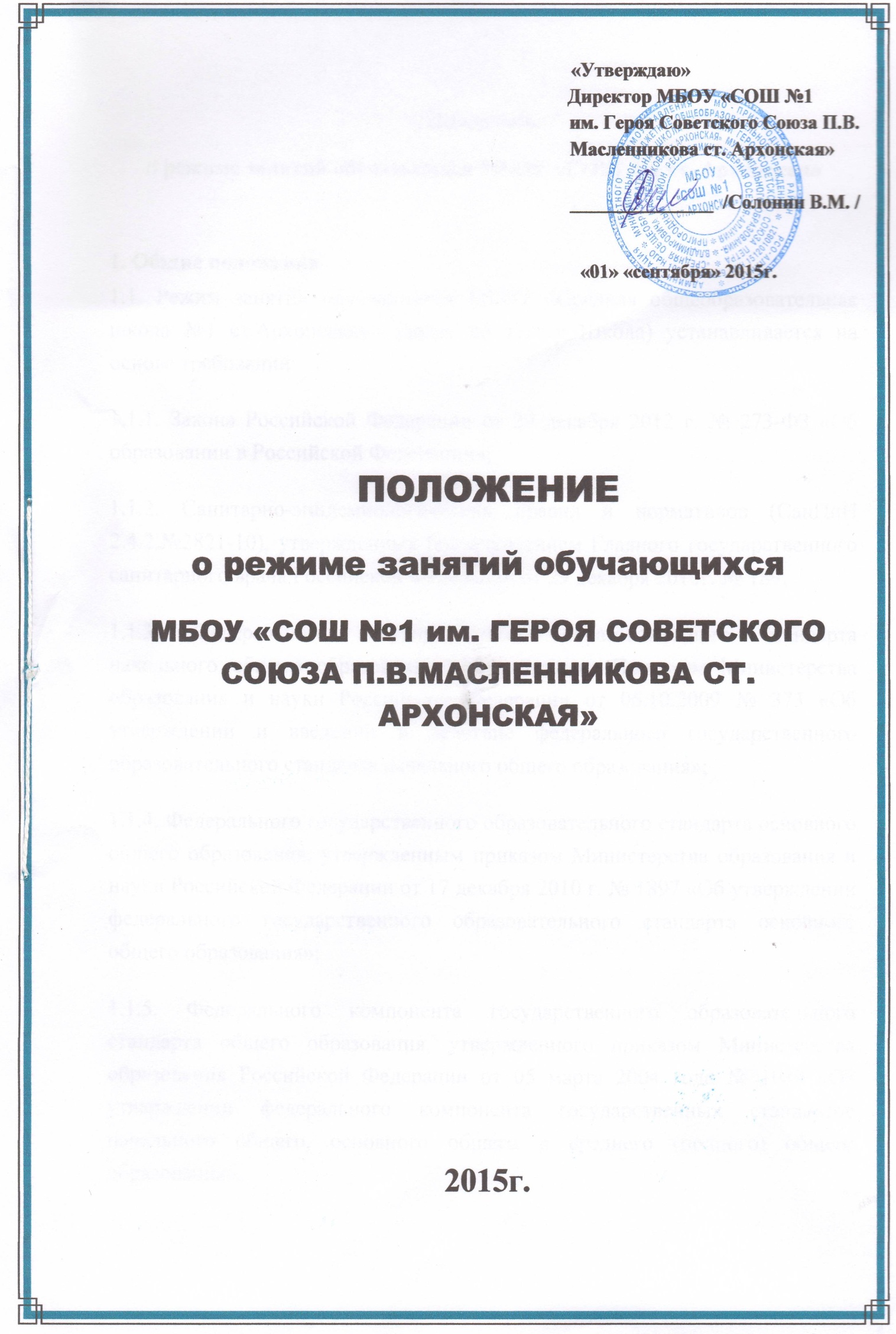 Положение о режиме занятий обучающихся МБОУ «СОШ №1 ст. Архонская»1. Общие положения1.1. Режим занятий обучающихся МБОУ «Средняя общеобразовательная школа №1 им.Героя Советского Союза П.В.Масленникова ст.Архонская»  (далее по тексту Школа) устанавливается на основе требований:1.1.1. Закона Российской Федерации от 29 декабря 2012 г. № 273-ФЗ «Об образовании в Российской Федерации»;1.1.2. Санитарно-эпидемиологических правил и нормативов (СанПиН 2.4.2.№2821-10), утвержденных постановлением Главного государственного санитарного врача Российской Федерации от 29 декабря 2010г. № 189;1.1.3. Федерального государственного образовательного стандарта начального общего образования, утвержденным Приказом Министерства образования и науки Российской Федерации от 06.10.2009 № 373 «Об утверждении и введении в действие федерального государственного образовательного стандарта начального общего образования»;1.1.4. Федерального государственного образовательного стандарта основного общего образования, утвержденным приказом Министерства образования и науки Российской Федерации от 17 декабря 2010 г. № 1897 «Об утверждении федерального государственного образовательного стандарта основного общего образования»;1.1.5. Федерального компонента государственного образовательного стандарта общего образования, утвержденного приказом Министерства образования Российской Федерации от 05 марта 2004 года № 1089 «Об утверждении федерального компонента государственных стандартов начального общего, основного общего и среднего (полного) общего образования».1.1.6. Приказа Министерства образования Российской Федерации от 09 марта 2004 г. № 1312 «Об утверждении федерального базисного учебного плана и примерных учебных планов для образовательных учреждений РФ»;1.1.7. Приказа Министерства образования и науки Российской Федерации от 3 июня 2011 года № 1994 «О внесении изменений в федеральный базисный учебный план и примерные учебные планы для образовательных учреждений Российской Федерации, реализующих программы общего образования, утвержденные приказом Министерства образования Российской Федерации от 9 марта 2004 г. № 1312»;1.1.8. Регионального базисного учебного плана и примерных учебных планов для образовательных учреждений РСО - Алания, реализующих программы общего образования.1.1.9. Устава Школы;1.1.10. Учебного плана Школы;1.1.11. Правил внутреннего распорядка Школы;1.2. Настоящее Положение регламентирует режим занятий обучающихся Школы в части режима учебной деятельности, питания, внеклассной деятельности, двигательной активности, трудовых занятий, выполнения домашних заданий, проведения промежуточной и итоговой аттестации и работы в актированные дни.1.3. Организация образовательного процесса в Школе регламентируется учебным планом (разбивкой содержания образовательной программы по учебным курсам, по дисциплинам и по годам обучения), годовым календарным учебным графиком и расписаниями занятий, разрабатываемыми и утверждаемыми Школой самостоятельно.2. Режим учебной деятельности обучающихся2.1. Первый и последний день учебного года в Школе для обучающихся 1–11 классов определяется графиком учебного процесса. График учебного процесса утверждается приказом директора с учетом мнения Педагогического совета Школы и по согласованию с Советом школы.2.2. С целью обеспечения эффективного качества образовательной подготовки обучающихся с учетом здоровьесберегающих технологий, учебный год делится на четверти. Между четвертями каникулы. Этим достигается приблизительно равномерное распределение учебной нагрузки в течение всего учебного года, равномерная интервальность отдыха учащихся (здоровье сберегающий подход).2.3. В соответствии с федеральным базисным учебным планом и в целях оптимизации учебной нагрузки продолжительность учебного года устанавливается в соответствии с годовым календарным учебным графиком и составляет:в 1 классе — 33 учебные недели,во 2–4 классах — не менее 34 учебных недель,в классах основного общего и среднего общего образования — 34 учебных недель без учета государственной (итоговой) аттестации.2.4. Учебный год для учащихся заочной формы обучения делится на сессии. В соответствии с календарно-тематическим планированием во всех классах отведено время для проведения консультаций, практических и лабораторных работ, а также, проверки письменных работ учащихся.2.6. В школе устанавливается шестидневная рабочая неделя со 2 по 11 класс с одним выходным днём (воскресенье), исходя из интересов обучающихся и по согласованию с Советом школы;2.7. Продолжительность каникул в течение учебного года не менее 30 календарных дней, летом – не менее 8 календарных недель. Для обучающихся первых классов в течение года устанавливаются дополнительные недельные каникулы во втором триместре. В каникулярное время в соответствии с необходимыми условиями Школа может организовывать работу пришкольных лагерей по согласованию с Управлением образования Пригородного района.2.8. В учебное время первая половина дня отводится непосредственно образовательной деятельности, требующей повышенной умственной нагрузки.2.9. Вторая половина дня отводится внеклассной и внеурочной деятельности, направленной на физическое, художественно-эстетическое, интеллектуальное развитие обучающихся.2.10. Начало учебных занятий начинается в 8.30. Проведение нулевых уроков не допускается.2.11. Образовательная недельная нагрузка равномерно распределяется в течение учебной недели, при этом объем максимальной допустимой нагрузки в течение дня должен составлять:- для обучающихся 1-х классов не должен превышать 4 уроков и 1 день в неделю — не более 5 уроков за счет урока физической культуры;- для обучающихся 2–4-х классов — не более 5 уроков, и один раз в неделю 6 уроков за счет урока физической культуры при 6-дневной учебной неделе;- для обучающихся 5–6-х классов — не более 6 уроков;- для обучающихся 7–11-х классов — не более 7 уроков.2.12. Факультативные занятия планируются на дни с наименьшим количеством обязательных уроков. Между началом факультативных занятий и последним уроком рекомендуется устраивать перерыв продолжительностью не менее 45 минут.2.13. Расписание уроков составляется с учетом дневной и недельной умственной работоспособности обучающихся и шкалой трудности учебных предметов.При составлении расписания уроков чередуются различные по сложности предметы в течение дня и недели: для обучающихся начального общего образования основные предметы (математика, русский и иностранный язык, природоведение, информатика) необходимо чередовать с уроками музыки, изобразительного искусства, труда, физической культуры; для обучающихся основного и среднего общего образования предметы естественно-математического профиля чередовать с гуманитарными предметами.2.14. В начальных классах сдвоенные уроки не проводятся.2.15. В течение учебного дня не следует проводить более одной контрольной работы. Контрольные работы рекомендуется проводить на 2–4-м уроках.2.16. Продолжительность урока (академический час) во 2–11 классах составляет не менее 40 минут (как прописано в уставе)2.17. Обучение в 1-м классе осуществляется с соблюдением следующих дополнительных требований:- учебные занятия проводятся по 5-дневной учебной неделе и только в первую смену;- использование «ступенчатого» режима обучения в первом полугодии (в сентябре, октябре — по 3 урока в день по 35 минут каждый, в ноябре–декабре — по 4 урока по 35 минут каждый; январь–май — по 4 урока по 45 минут каждый);- рекомендуется организация в середине учебного дня динамической паузы продолжительностью не менее 40 минут;2.18. Продолжительность перемен между уроками составляет:после 1 и 2 уроков 15  минут, далее – по 10 минут.3. Режим питания учащихся3.1. Организацию питания обучающихся в Школе осуществляет сама Школа.3.2.Для организации питания выделяется специальное помещение, а также для хранения и приготовления пищи.3.3. Питание обучающихся проводится согласно установленного графика.3.4. При организации продленного дня в Школе должно быть предусмотрено двухразовое питание обучающихся: завтрак — на первой и второй перемене во время учебных занятий; обед —в 12–13 часов.4. Режим внеклассной деятельности4.1. Внеурочная деятельность, внеклассная работа по предмету и кружковая работа организуется во второй половине дня и должна учитывать возрастные особенности обучающихся, обеспечивать баланс между двигательно-активными и статическими занятиями .4.2. Допускается реализация программ внеурочной деятельности в разновозрастных группах.4.3. Продолжительность занятий внеурочной деятельности зависит от модели организации внеурочной деятельности и регулируются Санитарно-эпидемиологическими правилами и нормативами:СанПиН 2.4.2.2821-10 «Санитарно-эпидемиологические требования к условиям и организации обучения в общеобразовательных учреждениях» (утверждены Постановлением Главного государственного санитарного врача Российской Федерации от 29 декабря 2010 г. N 189, зарегистрированы в Минюсте России 3 марта 2011 г., регистрационный номер 19993) (раздел X);Санитарно-эпидемиологические правила и нормативы «Санитарно-эпидемиологические требования к учреждениям дополнительного образования СанПиН 2.4.4.1251-03» (утверждены Постановлением Главного государственного санитарного врача Российской Федерации от 3 апреля 2003 г. N 27, зарегистрированы в Минюсте России 27 мая 2003 г., регистрационный номер 4594) (раздел VIII).Прогулки рекомендуется сопровождать спортивными, подвижными играми и физическими упражнениями.В непогоду подвижные игры можно переносить в хорошо проветриваемые помещения.5. Режим двигательной активности учащихся5.1. Двигательная активность обучающихся помимо уроков физической культуры в образовательном процессе обеспечивается за счет:- физкультминуток;- организованных подвижных игр на переменах;- внеклассных спортивных занятий и соревнований, общешкольных спортивных мероприятий, дней здоровья;- самостоятельных занятий физической культурой в секциях.5.2. Спортивные нагрузки на занятиях физической культурой, соревнованиях, внеурочных занятиях спортивного профиля при проведении динамического или спортивного часа должны соответствовать возрасту, состоянию здоровья и физической подготовленности обучающихся, а также метеоусловиям (если они организованы на открытом воздухе).5.3. Обучающимся основной физкультурной группы разрешается участие во всех физкультурно-оздоровительных мероприятиях в соответствии с их возрастом. С обучающимися подготовительной и специальной групп физкультурно-оздоровительную работу следует проводить с учетом заключения врача.5.4. К тестированию физической подготовленности, участию в соревнованиях и туристских походах обучающихся допускают с разрешения медицинского работника.6. Режим трудовых занятий обучающихся6.1. На занятиях трудом, предусмотренных образовательной программой Школы, следует чередовать различные по характеру задания.6.2. Все работы в мастерских и кабинетах домоводства обучающиеся выполняют в специальной одежде (халат, фартук, берет, косынка). При выполнении работ, создающих угрозу повреждения глаз, следует использовать защитные очки.6.3. При организации практики и занятий общественно-полезным трудом обучающихся, предусмотренных образовательной программой, связанных с большой физической нагрузкой (переноска и передвижение тяжестей), необходимо руководствоваться санитарно-эпидемиологическими требованиями к безопасности условий труда работников, не достигших 18-летнего возраста6.4. Не допускается привлекать обучающихся к работам с вредными или опасными условиями труда, при выполнении которых запрещается применение труда, лиц моложе 18 лет, а также к уборке санитарных узлов и мест общего пользования, мытью окон и светильников, уборке снега с крыш и другим аналогичным работам.6.5. Допустимая продолжительность работ для обучающихся 12–13 лет составляет 2 часа; для подростков 14 лет и старше — 3 часа. Через каждые 45 минут работы необходимо устраивать регламентированные 15-минутные перерывы для отдыха.7. Режим выполнения домашних заданий7.1. Объем домашних заданий (по всем предметам) должен быть таким, чтобы затраты времени на его выполнение не превышали (в астрономических часах):во 2–3 классах — 1,5 ч.,в 4–5 классах — 2 ч.,в 6–8 классах — 2,5 ч.,в 9–11 классах — до 3,5 ч.